Ponavljanje za pisanu provjeru znanja
Koja je razlika između naredbe New i Open u Notepadu?
Koja je razlika između naredbe Save i Save AS u Notepadu?
Napišite i navedite dijelove URL adrese:  http://e-dnevnik.skole.hr/ocjene/pastva/dok.html
Objasnite naslovnu i početnu stranicu.Objasnite pojam poslužitelja i klijenta.
Napišite tipkovničke kratice za slijedeće naredbe:
UndoNewPrintZalijepiOpenPočetak dokumenta Jedna riječ lijevoPočetak redaTrajno brisanje datotekePozivanje upravitelja zadatkaKopiranje, izreži, lijepljenje
(1)Što je međuspremnik? Dio memorije u koju se pohranjuje ….. (1)Navedite zadaće web preglednika?
Osnovna zadaća web preglednika je:Spajanje s web poslužiteljemSlanje zahtjeva za dokumentimaIspravan prikaz dokumenata u prozoru web preglednikaURLInformacije o protokolu pomoću  kojeg pristupamo sadržajuNaziv poslužitelja odnosno domeneTe puta do sadržaja i naziv samog dokumenta, ako naziv sadržaja nije naveden podrazumijeva se da je željeni naziv sadržaja datoteka: index.html ili index.htm ili index.phpElementi (tagovi) su osnovni dijelovi HTML-a. Element se sastoji od:Početne naredbeTekstaZavršne naredbe. Napišite jedan tag.Naredba započinje:zagradom < ime naredbe i završava sa >	primjer: <b>Objasnite svaki dio koda ispod.
<b> Pišem test iz informatike. </b>Svi HTML dokumenti sastoje je od:glave (<head>) -glava je dio dokumenta u kojemu se navode neke općenite informacije o dokumentu, kao što je naslov dokumenta, jezik u kojemu je dokument pisan i slično.tijela (<body>) tijelo dokumenta je dio koji objedinjuje kompletan sadržaj dokumenta. Sve ono što napišemo između tagova <body> i </body> pojavit će se kao sadržaj naše web stranice u prozoru web preglednika.(4)Objasnite atribute:align
color – nazivom red, heksadekadski zapis #00aabbface - size (veličina: teksta  6, +2, -1, debljinu crte) 
Navedite i objasnite 6 stilova oblikovanja znakova.
(1)Što se sve može definirati u tagu head?
(1)Objasnite boje u HTML.
(1)Objasnite veličinu tablica u HTML.
(1)Koje vrijednosti može imati atribut align kod slika?
(3)Objasnite vrste linkova.
(4)Desno od popisa napišite HTML kod za slijedeće liste ili popise:
(2)Objasnite atribute colspan i rowspan u tablicama.
(2) Objasnite dio HTML koda:
<style>table,td,th{border:1px solid blue;}table{width:100%;}th{height:50px;}</style>

(3)Objasnite: target=“_blank“ (2)Objasnite slijedeće naredbe:
(3)Napišite kod za slijedeći obrazac:
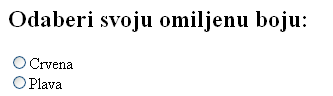 Koje tipove polja možemo postaviti u obrascima?Type (text, date, number,  email, password, checkbox, radio)Gumbi (submit) i reset (poništi)IvanaMarijaInesAnaliza  <ol start=“3“>izradaprogramiranjeocjena

